Р А С П О Р Я Ж Е Н И Е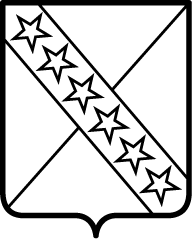 АДМИНИСТРАЦИИ  ПРИАЗОВСКОГО СЕЛЬСКОГО ПОСЕЛЕНИЯПРИМОРСКО-АТАРСКОГО РАЙОНА       от   04 сентября  2017  года                                                                                          №  112 - рстаница ПриазовскаяО назначении уполномоченных лиц на  внесение информации в  Федеральную государственную информационную систему «Единый реестр проверок» (ФГИС ЕРП)              В    соответствии    с   Федеральным     законом   от 6 октября 2003 года № 131-ФЗ «Об общих принципах организации местного самоуправления в Российской  Федерации», с п. 2 ст. 13.3 Федерального  закона от 26.12.2008 года № 294-ФЗ «О защите прав юридических лиц и индивидуальных предпринимателей при осуществлении государственного контроля (надзора) и муниципального контроля»,  п. 12 Постановления Правительства РФ от 28 апреля 2015 года  № 415 «О Правилах формирования и ведения единого реестра проверок»,  руководствуясь Уставом Приазовского сельского поселения Приморско-Ахтарского района:          	1. Уполномочить ведущего специалиста администрации Приазовского сельского поселения Приморско-Ахтарского района Вовянко Наталью Дмитриевну  на внесение информации  по муниципальному контролю  в Федеральную государственную информационную систему «Единый реестр проверок» (ФГИС ЕРП).	      2.  Уполномочить специалиста 1 категории  администрации Приазовского сельского поселения Приморско-Ахтарского района  Нефедову Елену Юрьевну на внесение информации  по муниципальному контролю  в Федеральную государственную  информационную систему «Единый реестр проверок» (ФГИС ЕРП).         3. Контроль за  выполнением настоящего распоряжения оставляю за собой.          4. Распоряжение вступает в силу со дня его подписания и  подлежит размещению в сети Интернет на официальном сайте  администрации Приазовского сельского поселения Приморско-Ахтарского района.Исполняющий обязанности главы Приазовского сельского поселенияПриморско-Ахтарского района                                                 Н.Н. Медведева